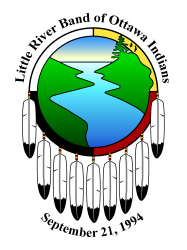 *This agenda is subject to adoption or amendment by vote of the Tribal CouncilI.	Opening Prayer	II.	General BusinessA.	Call to Order					      	                                      V. Johnson     B.	Roll Call							                              J. RileyC.	Approval of Agenda				D.	Tribal Council Minutes	 12/14/16III.	Continuing Business				A.	Grants & Contracts					                           B.	Budget Modifications	1.	Acceptance of grant funds from the Frey Foundation	   Tribal Ogema			and approving a modification to the Operating Budget MB-2016-__ in the amount of $55,000		The Tribe has received a new grant for the Child & Family Development Center.	2.	Acceptance of contract funds from the Department of	   Tribal Ogema Health and Human Services-2017 Low Income Home Energy Assistance Program (LIHEAP) and approving a modification to the Operating Budget MB-2016-__ in the amount of $151,770The Tribe is authorized to contract for Federal Fundsunder the authority of the Indian Self-Determination andEducation Assistance Act P.L. 93-638 to implement and administer services for their members.C.	Approval of Budgeted ExpenditureIV.       Acceptance of ReportsA.	Report of the Tribal Ogema			                                               1.  	Operations Report 		 None Submitted 		2.	Financial Report		 None Submitted V.	Acceptance of Commission Reports  	A.	Binojeeuk Commission		 None Submitted B.	Enrollment Commission		 November 2016	C.	Gaming Commission			 November 2016 D.	Health Commission			 November 2016  					E.	Housing Commission		 None Submitted 	F.	Natural Resource Commission	 November 2016   	G.	Commerce Commission		 None Submitted		VI.       Acceptance of Committee Minutes and Other Entities	A.	Elders Committee Minutes     			 None Submitted		B.	Little River Casino Resort Preference Report  	 None Submitted  C.	LRBOI Tribal Government Preference Report  	 None Submitted    VII.	Old BusinessA.  	Operations Report 					 None SubmittedB.	Financial Report					 None Submitted	C.	Health Commission					 None Submitted	D.	Housing Commission				 October 2016	E.	Natural Resource Commission			 June 2016									 July 2016									 August 2016		F.	Commerce Commission				 None Submitted	G.	Little River Casino Resort Preference Report  	 None Submitted	 H.	LRBOI Tribal Government Preference Report  	 None SubmittedVIII.	New Business	Establishing the Schedule of Regular Meetings for the Tribal	  Tribal Council	Council for Calendar Year 2017	The Tribal Council is required to set by resolution at the last	regular session of each calendar the upcoming year schedule	of meetings.B.	Authorizing the Ogema to Oversee the Government Employee	   Tribal Ogema Personnel Manual and Rescinding Previous Resolutions	contrary to such Authority 		The Personnel Manual needs to be amended to better meet the		needs of the Tribal Government and its employees.C.	Re-Approval of Liquor License for Little River Trading Post	   Tribal Ogema Class: Retail Off-Site General 		Duration: Expires December 31, 2017		The Tribal Council has reviewed the application for liquor licenseand finds that the application submitted meets the requirements of Section 3 of the Tribal Liquor Control Ordinance #98-400-02.	D.	Approval of Donation to the MSU Pow Wow 2017		            S. LewisIX.	Concluding Business A.	Next Meeting Date(s) - Wednesday, January 11, 2017B.	Ogema Weekly Status and Business UpdateC.	Legislative Affairs Update		D.	Public Comment Period  The purpose of closed session is to discuss business matters considered privileged or confidential involving consideration of bids/contracts, pending legal issues, and/or personnel matters.X.	Closed Session	A.        Tribal Council Closed Session Minutes      12/14/16 B.        Submissions for business matters that are Confidential1.	Enterprise and/or Reservation Development matters2.	Legal UpdatesC.	Bids & Contracts	1.	Contract between LRCR and Xerox Corporation                         J. Riley		Swap out of copy/fax equipment per Xerox agreement;returning two units to reduce costs.	2.	Contract between LRCR and Bally Technologies		             J. Riley		Improve game floor mix and increase revenue.	3.	Contract between LRCR and Bally Technologies                          J. Riley		for twenty-four slot gaming packages		Improve floor mix and drive slot revenue.4.	Contract between Little River Casino Resort and Cal                  J. Riley		Strat, LLC		Paperless PO Requisition System will eliminate paper cost		And reduce labor costs.  This item was postponed at the 12/14/16		Tribal Council Meeting.5.	Little River Casino Resort 2017-2021 Strategic Plan	             J. Riley		Submitted for filing.	6.	Approval of budgeted expenditure/contract with 		   Tribal Ogema		Native American Church of the Morning Star		Professional service agreement with Native American Church of 		The Morning Star to perform traditional healing services for the 		General welfare and benefit of members of the LRBOI and other		Eligible beneficiaries accessing BeDaBin Behavioral Health.	7.	Contract approval with MED1			               Tribal OgemaMED1 provides Law Enforcement physical examinations reference MCOLES requirements.	8.	Automated Election Services – 2017 Primary Election        Tribal Ogema		Contract with AES to perform 2017 Primary election onFebruary 10, 2017	9.	Automated Election Services – 2017 General Election	   Tribal Ogema		Contract with AES to perform 2017 General Election on		April 28, 2017.	10.	Automated Election Services – 2017 Special Election          Tribal Ogema		Contract with AES to perform 2017 Special Election on		February 9, 2017.	D.	Acceptance of Submission from Tribal Entities requiring action in Closed SessionBinojeeuk Commission Closed Session Minutes    November 2016 – none submittedGaming Commission Closed Session Report    November 2016    3.	Board of Directors Closed Session Report    October 2016    4.	Unified Legal Department Reports    November 2016    5.	Correction to Resolution # 16-1214-395	E.	Litigation		1.	LRBOI v. BCBS				  		   Tribal Council2.	Israel Stone v. Tribal Council			 	   Tribal Council3.	Ogema v. Tribal Council					  Tribal CouncilF.      PersonnelXI.	Open Session
 	A.	Items moved from Closed to Open SessionXII.	Adjourn